Good Teacher Area Faith Community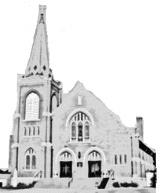 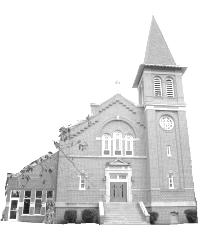 St. Edward & St. Eloi Catholic ChurchesPastor:  Father Todd Petersen (507.227.2657)Email (tpetersen@dnu.org)Parish Secretary:  Caren Buysse – 872.6346	Formed:  formed.org (Z8Q2WJ)	St. Eloi Facebook:  St. Eloi Catholic ChurchArea Faith Website:  goodteacherafc.com	St. Edward & St. Eloi Email:	St. Eloi Website:  Religion Ed Coordinator:  Tina Myhre	      cbuyssegoodteacherafc@gmail.com	     steloicatholicchurch.weebly.com       goodteacherafcre@hotmail.com					St. Edward Facebook:  St. Edward Catholic 	Bulletin Coordinator:  Cynthia BeislerDeacon:     Bruce Bot – 872.5465	     Church	Bulletin Email:  stedsbulletin@gmail.com                    Travis Welsh – 829.0986	St. Edward Website:  stedschurch.com		                    Jason Myhre – 829.2829		Catholic Charities:  1.866.670.5163		Victim’s Hotline:  1.800.422.4453Office Hours:  8:00 – 11:45 am   12:45 – 4:00 pm	Office Mailing Address:	Facebook:  One More Time Thrift Store     Tuesday, Wednesday, Friday	      408 N. Washington St.	      Minneota, MN  56264SUNDAY, AUGUST 16, 2020TWENTIETH SUNDAY OF ORDINARY TIMESunday, August 168:00 am Confession at St Edward 8:30 am Mass at St. Edward (For the Parish Family)10:00 am Confession at St Eloi10:30 am Mass at St Eloi (Florence Determan)  Monday, August 17No MassTuesday, August 188:30 am Mass at St. Edward (Jackie Skilling’s)12:00 pm Mass at St. Eloi (Lumir & Emmaline Zak)6:00 pm Ed Committee Mtg at St Edward School7:30 pm Parish Council Mtg at KC HallWednesday, August 1910:00 am – 10:15 am Confession at St Edward10:30 am Mass at St Edward (Fuzzy Downing)6:00 pm Mass at St Edward (Eighth Grade Graduates)Thursday, August 207:00 am Mass at St Edward (David Thompson) **Confession before Mass5:00 – 7:00 pm   Adoration at St Edward6:30 pm – 9:30 pm VIRTUS Training at KC Hall Friday, August 212:00 pm Confession at St Edward2:30 pm Mass at St Edward (Alfred & Irene Rabaey and Family)Saturday, August 224:45 pm   Confession at St. Edward 5:30 pm  Mass at St Edward (Paul & Margaret Traen)Sunday, August 238:00 am Confession at St Edward 8:30 am Mass at St. Edward (Jim Wohnoutka)10:00 am Confession at St Eloi10:30 am Mass at St Eloi (For the Parish Family) 1st/2nd Grade Teacher Needed:St. Edward School is seeking applications for a highly qualified 1st/2nd grade teacher for the 2020-21 school year. At St. Edward School we take pride in our high academic standards, Catholic culture and the dedication of our teachers.Interested candidates should include a cover letter, resume, copy of MN teaching license (or proof of eligibility to obtain a MN teaching license) and 3 letters of recommendation when applying.Application documents should be sent to: 
St. Edward SchoolJaci Garvey, Principal
210 W 4th StMinneota, MN 56264
Phone 507-872-6391E-Mail:  jgarvey@stedscatholicschool.com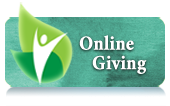 SUNDAY OFFERINGAs pastor and St. Edward and St Eloi parishes, I continue to pray for all of you during these challenging times. There is no manual for leading parishes through a pandemic, and we are faced with tough decisions every day. That is why I am asking all parishioners, if you are able, please continue your financial support of your parish to help us make up for our loss of Sunday offering. All parishioners of St Edwards can give on-line here:  https://www.osvonlinegiving.com/4628  .  St Edward and St Eloi parishioners may bring in your donation and take it to the drop off box  that has been set up in the old mail slot on the west side of the KC Hall by the side door facing Washington Street.  There is a sidewalk that leads to the door.  You can slip your envelope in that slot and it will be collected that way. You may also mail your gift to the parish office.
I want to especially thank those who are signed up for automatic giving and those who have been sending their envelopes. Your faithfulness is more important than you can imagine.  Our parish staff is praying for you during this unprecedented crisis.   Please know that you can contact the parish office if you have an emergency need. We are still the Church, even when we cannot come together. Please pray that we will soon be able to resume meeting as a parish family for the Holy Sacrifice of Sunday and weekday Masses.     Radio Rosary – Week of August 17-23Aug. 17:  In memory of Gary Timmerman by Leonard and Marian LouwagieAug. 18:  For world peace and in memory of Daniel Doom by Rose DoomAug. 19:  In memory of Conrad Hennen by Elaine HennenAug. 20:  In memory of Gary Timmerman by Laurence and Ardyce LouwagieAug 21:  In memory of Leonard DeVos by Larry and Rosemary DemuthAug. 21:  In memory of Gary Timmerman by Harold and Lyn DiekenAug 22:  In memory of Mary Timmerman by Phillip and Mary Jo ColeTo schedule a Radio Rosary – Call Carol Louwagie:  507.532.6081MASS READINGS & PRAYERS FOR VOCATIONS August 16 – August 22SUNDAY, Aug. 16 – Pray for Fr. Gerald Meidl, Fr. Robert Mraz, Fr. Andrew Michels	Isaiah 56:1, 6-7; Psalm 67:2-3, 5-6, 8; romans 11:13-15, 29-32; Matthew 15:21-28 What requests of mine to Jesus require the faith and persistence of this woman?MONDAY, Aug. 17 – Pray for Fr. Aaron Nett, Fr. John Nordick, Dcn. Michael McKeown 	Ezekiel 24:15-23; Deuteronomy 32:18-21; Matthew 19:16-22What might I do today to give greater help in some practical way to the poor?TUESDAY, Aug. 18 – Pray for Fr. Brian Oestreich, Fr. Jerome Paulson, Dcn. Jason Myhre	Ezekiel 28:1-10; Deuteronomy 32:26-28, 30, 35-36; Matthew 19:23-30In what ways might Jesus be calling me to do more in his service?WEDNESDAY, Aug. 19 - Pray for Fr. John Pearson, Fr. Samuel Perez; Dcn. Kenneth Noyes	Ezekiel 34:1-11; Psalm 23:1-6; Matthew 20:1-16In what ways am I most in need of forgiveness from God and others?THURSDAY, Aug. 20 – Pray for Fr. Todd Petersen, Fr. Zachary Peterson, Dcn. Roger Osborne	Ezekiel 36:23-28; Psalm 51:12-15, 18-19; Matthew 22:1-14How might I temper myself love by attending to my neighbor’s needs today?FRIDAY, Aug. 21 - Pray for Fr. Germain Rademacher, Msgr. John Richter, Dcn. Ryan Pope	Ezekiel 37:1-14: Psalm 107:2-9; Matthew 22:34-40What might I do today to make the road to God smoother for someone else?SATURDAY, Aug. 22 – Pray for Fr. Keith Salisbury, Fr. Bruno Santiago, OSB, Dcn. John Reed	Ezekiel 43:1-7; Psalm 85:9-14; Matthew 23:1-12How might I best imitate Mary’s humility today?SACRAMENTS OF THE CHURCHBaptism, Marriage, Anointing of the Sick, Becoming Catholic – 	Call the church office:  872.6346Eucharist to Shut-ins:  	St. Eloi – Sandy Nuytten 829.9690	St. Edward – Call the church office   872.6346Baptism Prep:  To set up a baptism date, call Caren at the office.  Check the church website for Godparent Requirements.RCIA:  Jesus Christ came to reveal the fullness of God’s love for us and we continue to celebrate that love through praise, sacraments, service, and community.  If you or someone you know is interested in joining our church or in learning more about the Catholic Church, contact Deacon Bruce Bot 507.828.7012.POPE FRANCIS’s PRAYER TO OUR LADY FOR PROTECTION DURING covid-19 PandemicPope Francis composes a prayer to Our Lady, Health of the Sick, to implore her protection during the Covid-19 coronavirus pandemic.In these days of trial, as humanity trembles at the threat of the [coronavirus] pandemic, I would propose that all Christians join their voices together to heaven.” – Pope FrancisO Mary, you shine continuously on our journey as a sign of salvation and hope.  We entrust ourselves to you, Health of the Sick. At the foot of the Cross you participated in Jesus’ pain, with steadfast faith.   You, Salvation of the Roman People, know what we need.   We are certain that you will provide, so that, as you did at Cana of Galilee, joy and feasting might return after this moment of trial. Help us, Mother of Divine Love, to conform ourselves to the Father’s will and to do what Jesus tells us:  He who took our sufferings upon Himself, and bore our sorrows to bring us, through the Cross, to the joy of the Resurrection. Amen.We seek refuge under your protection, O Holy Mother of God.Do not despise our pleas – we who are put to the test – and deliver us from every danger, O glorious and blessed Virgin.NOVENA FOR LIFETo help our church, community and country establish a culture of life for all nations, the Knights of Columbus and their families will come together in both public and private acts of prayer to promote the protection of life from conception to natural death.To help promote this reverence toward life the Knights will have a Novena, nine days of sustained prayer. The Novena will be from Mar. 21 to Mar.29. We will be saying a prayer at all the week-day and week-end masses during this time. We will also be saying several rosaries during some of the masses and in private. We ask all parishioners to join us for this most spiritual event. Consider attending daily masses and saying an extra rosary for this noble cause.  Life is a very special gift; let us pray to protect it for everyone.KC MISSIONThe Knights of Columbus have initiated an Adopt a Parish Program for Christians in Iraq. Christians there have been persecuted for many years and are in great need of assistance to help them recover. Our Minneota council is 1 of 4 that have been selected in the state of Minnesota to help with this initiative.We have adopted Mart Shmoni Chaldean Catholic Church in Perka Village, Dohuk, Iraq. Our council`s goal is to reach at least $2500 by June 30, 2020.  We would like to give as many people as possible to the opportunity to help with this noble cause. If you would like to make a donation, make checks to: `Knights of Columbus`. In the memo put `Adopt a Parish`. You can put it in the collection basket in an envelope marked `Minneota Knights` or send to: Brad Hennen2243 330th ST.Ghent, MN. 56239Thank-You,Knights of Columbus council 14420RELIGIOUS ED (CCD)Religious Ed (CCD) - Online registration is now open for RE grades 1-11!  Classes will start Sept 16th.  We hope to be in-person, but if not, all grades will be enrolled in the online version of our current curriculums and will be able to participate and learn from home regardless of our situations.  For all RE information, please visit the AFC website, www.goodteacherafc.com or contact Tina Myhre, RE Coordinator with any questions,   goodteacherafcre@hotmail.com.We are in need of catechists & helpers (minimum of 2 volunteers) for each of these grades:  1st, 2-3rd, 4th, 5th, 6th & 8th.  All catechists and helpers must be VIRTUS Safe Environment trained or complete the free training within the first month of beginning.  We will offer the one-time class here at times that work for those wishing to attend.  Reminder: grades 1-5 will be from 3:15-4:15 and grades 6-11 will be from 6:30-7:30pm.Registration will be available in mid-August and updated information is available on the AFC website, www.goodteacherafc.com  for questions, please contact RE Coordinator, Tina Myhre, at goodteacherafcre@hotmail.comVIRTUS TRAININGA new VIRTUS Training Session has been added for Thursday, August 20, 2020 from 6:30 – 9:30 p.m. at the KC Hall at St. Edward, Minneota.  Please ask individuals needing a new VIRTUS account to register online through the diocesan Website https://www.dnu.org/safeenvironment/ by clicking on the large red button in the left margin of the main Safe Environment Web page. Individuals with existing pending accounts that did not previously register for a session should log back in to their new VIRTUS account using the user id and password they created to register at this time. Users may also change their session decision online if needed. If you need assistance registering someone, please contact Sherry Kalow (skalow@dnu.org). Thank you.THRIFT STORE	 Our hours are Wed. – Fri. 11:00 - 5:00 pm & Sat. 10:00 am -3:00 pm.  We are currently taking donations again. 	Please consider helping our school and parish through your work at the store.  Your time and help will be very much appreciated.  THANK YOUThank you to all of you who are giving back to God some of your time, talent, and finances that God has given you.  Our churches and their mission and ministry would not exist without your giving.ST. ELOI NEWSSISTERS OF MARY MORNING STAR NEWSSt. Eloi Convent Masses:  Call 428.3919 for times.  	Masses on Monday, Wednesday, Thursday, Friday, Saturday	Vespers:  6:15 pm	Adoration:  7:30 – 8:30 pmDear Friends,We are happy to announce that Ashley received her habit on Saturday, June 20, the feast of the Immaculate Heart of Mary.  Her new name is Sr. Martha Victoria!We would also like to tell you that we will be gone from July 10 until the beginning of September.  We will spend this time at a retreat house that has been offered to us to use for the summer.  Please be assured of our prayers for you during this time, and we'll look forward to seeing you again in September.God bless!The Sisters of Mary Morning StarST. EDWARD NEWSST EDWARD FALL FESTIVAL	Due to the uncertainty caused by Covid, it was decided not to have the Carnival and dinner this year, but to have just the raffle. We will have Holy Mass at 6:30 Pm on Monday, October 12 with the pulling of the raffle tickets following, with location to be determined. Prizes are being collected and tickets will be printed and distributed shortly.MINISTRY VOLUNTEERSCalling all Mass Volunteers - During COVID-19 restrictions, Caren is not assigning duties for mass.  If you are coming to masses and are comfortable, please use the following link and sign up to be sacristan, lector, usher, etc.  -  Sign up is very easy and your help is greatly needed and appreciated. https://volunteersignup.org/84KMT**If you have any questions regarding the jobs, please feel free to contact Dawn @ 507-530-4287 or Debbie Thooft @ 507-530-1231ROSARY SOCIETY MEMBERSOur general intention throughout the year is for world peace and an increase of vocations to the priesthood and religious life.  July is for blessings on America and our families.  We need, and welcome, new members to complete our roses.  If you have any questions and/or would like to join, call Judy Bot (872.6525) or Marian Laleman (872.6807).ONLINE GIVINGOnline giving helps you maintain your giving even if you cannot attend Mass.  This helps the parish streamline our cash flow, especially during bad weather or vacation times.  Go to our parish website and get started today.  www.stedschurch.com HOSPITALITY COMMITTEE If you know of anyone who is sick or new to the parish, please call Marlene Polejewski at 507-872-6042.PARISHIONERS WHO ARE ILL OR ASKING FOR PRAYERS – If you know of anyone from our parish who is sick or has had surgery recently or is ill and would like to be remembered in prayer during the weekend Masses; ask them to contact the church office. The Parish Secretary will add their name/names to the petitions.      HOW WAS I SUPPOSED TO KNOW?Remember to check out our Facebook page (St. Edward Catholic Church) or the website (www.stedschurch.com) to keep with updated information.CONCERNED CATHOLICS“[T]he death penalty is inadmissible because it is an attack on the inviolability and dignity of the person”
– Catechism of the Catholic Church, no. 2267The federal government has resumed federal executions for the first time in 17 years. As Pope Francis has made clear, the death penalty is inadmissible as an affront to the Gospel and the dignity of human life. The U.S. Catholic bishops have expressed their opposition to the death penalty for decades and have raised their voices against the death penalty several times since the new federal executions were announced. Please consider raising your voice against these executions. Tell Attorney General Barr to stop the executions because they undermine human dignity!Learn more about the USCCB’s specific requests for policies that protect those who are poor and vulnerable during the coronavirus pandemic.https://www.votervoice.net/USCCB/CampaignsST. EDWARD SCHOOL NEWSPrincipal:  Jaci Garvey	Secretary:  Trudy BanksOffice:  872.6391Things are beginning to feel a bit more like the beginning of the school year here.  New books are arriving, Montessori materials are on their way and the Catechesis of the Good Shepherd Atriums have taken shape!  Thank you to everyone that came to help with the Atrium moving.  Many hands do make light work!The staff met on Monday (via Zoom) to discuss the 2020-21 school year.   We will be meeting again next Monday to finalize our COVID-19 Handbook.  It will be e-mailed to all families on Monday afternoon.  On Tuesday, August 11 at 3:30 pm I will be hosting a Zoom session to discuss any COVID related questions and concerns.  I will have a copy of the COVID-19 Handbook available and will briefly discuss major changes in the way we will be doing things.  This time is intended for parents to pose any questions they may have in regard to our return to school on Tuesday, August 25th.   I have included the school supply list as an attachment to this e-mail.   Please pay close attention as there are several changes.On Monday, August 24th at 9 am, I will be hosting a Zoom session for the students.  I encourage you to get them logged in at that time.  This session is just for them to ask their questions and to pose their concerns.  The teachers and I will be available to answer their questions.Also on Monday, August 24th, we will hold our virtual open house at 6 pm.  At this time we will introduce our staff, have a virtual tour of the building and answer any questions you may have regarding our return to school.I have just received stencils for us to use on our new blacktop.  There are fun hop scotch designs, circles and other fun activities.   If you and your family are willing to paint some of these, please let me know and I will get you the materials.Dan has been busy with his summer cleaning while attending to the increased disinfecting that COVID requires.  With the children not in the building, dust has accumulated over the past months on our shelves and our windows are in need of a good washing.  We are asking for small groups of people to help clean these areas over the next two weeks.  Please let us know if you are willing.  We will supply the rags, cleaners and pails.Our quest for a new 1st and 2nd grade teacher has been an interesting one.  As the summer comes to a close, we are closer to a solution.  We will be making decisions regarding this position early next week.  I will let you know as soon as these things are finalized.  Please continue to pray for all of us as we prepare for this school year.May God Bless,Jaci Garvey, PrincipalDear St. Edward families,After the untimely passing of Mrs. Skilling’s, a committee was formed to create a memorial for her. Her love for reading is a memory several of her students have shared of her. Due to her love of reading, our committee has decided to create an outdoor reading area in honor of Mrs. Skilling’s similar to the one in the picture.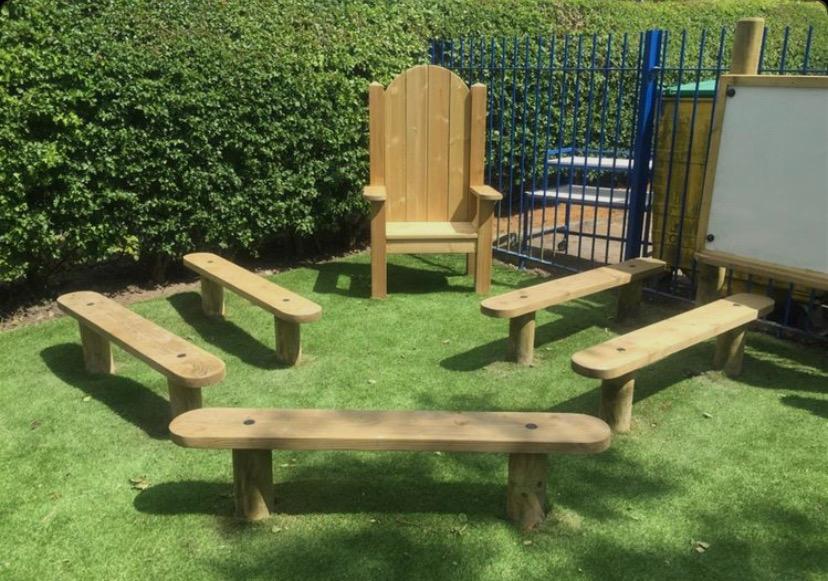 Our plan is to put this on the north side of the Knight's Hall near the garden.  After Jackie's passing, the school received many inquiries about a memorial for Jackie. If you wish to donate to the Outdoor Reading Area Memorial, please send your donations to St Edward School by August 14, 2020. Checks can be made to St. Edward School with "Skilling’s Memorial" in the memo line.  God Bless,Memorial CommitteeACTUALBUDGETEDDIFFERENCEAdult$5,713.90$2,294.90$3,419.10Loose$52.00$146.15-$94.15Commodity$4000.00EasterYear-to-Date$17,934.55$$ACTUALBUDGETEDDIFFERENCEAdult$3,075.00$4,829.92-$1,254.92Youth$7$5.69$1.31Loose$322.00$153.85$168.15Online Giving$500.00*Added to the adult envelope total*Added to the adult envelope totalCommodity$EasterYear-to-Date$20,148.35$29,008.53-$8,860.18